「建設業技術者等スキルアップセミナー」受講申込書　※　ＣＰＤＳの認定が必要な受講者は、ＣＰＤＳ欄にＩＤ(６桁)を記入してください。　※　申込期日終了後、連絡先Ｅメールに、受講決定のお知らせを送付します。　※　講習会資料は、会場受講の方には当日会場配布し、オンライン受講の方には、連絡先Ｅメールに、セミナーログイン情報、資料等を送付します。　※　申込期日終了後、連絡先Ｅメールに、受講決定のお知らせを送付します。　※　ご記入いただいた個人情報は、本セミナーの運営にのみ使用し、御本人の承諾なく第三者に提供することはありません。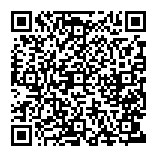 【建設業技術者等スキルアップセミナーＨＰ】　　https://www.pref.hiroshima.lg.jp/soshiki/93/improve-r2.html会　　社　　名所　　在　　地受　　講　　者氏　　　　　名CPDS会場・オンラインの　　　　　　別　　会場　　　オンライン　（〇又は選択しない方を斜線等で消してください）　　会場　　　オンライン　（〇又は選択しない方を斜線等で消してください）　　会場　　　オンライン　（〇又は選択しない方を斜線等で消してください）　　会場　　　オンライン　（〇又は選択しない方を斜線等で消してください）連絡先電話番号連絡先Ｅメール【注意事項】・　受講者が満員になりましたら、広島県ホームページでお知らせします。・　オンライン受講の方（ＣＰＤＳの認定が必要な方に限る）は、一人１台インターネット回線に接続したパソコン（カメラ、マイク、スピーカー機能が有効なもの）をご用意ください。・　セミナーの録画や録音・スマートフォンやカメラによる撮影、並びに資料の２次利用、詳細な内容のＳＮＳ等への投稿はご遠慮願います。